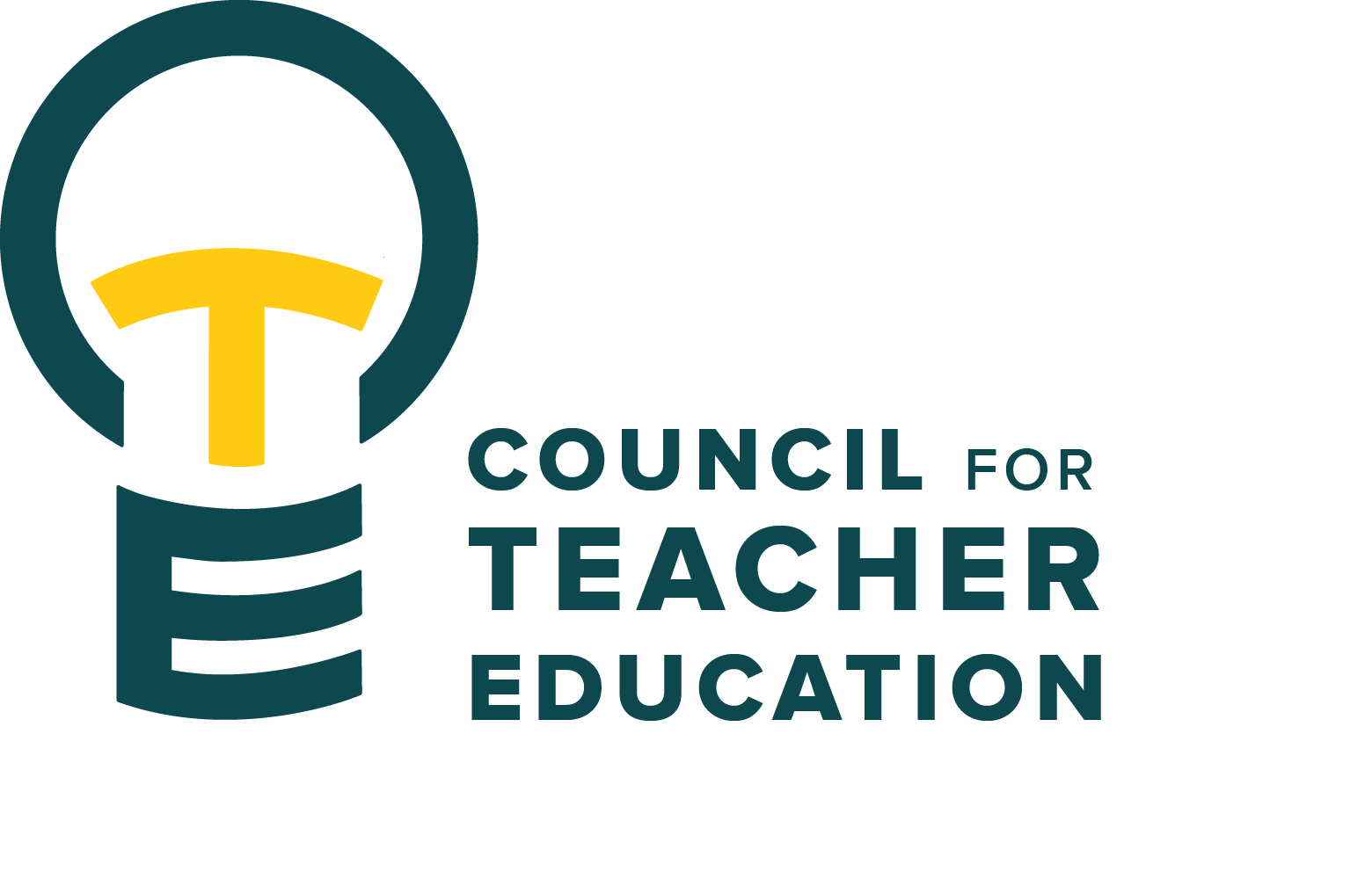 Council for Teacher EducationMeeting MinutesFebruary 21, 2023, 3:00-4:30 pm
Members Present: Christie Angleton, Nesrin Bakir, Alan Bates, Christy Bazan, Sarah Boesdorfer, Derrek Drenckpohl for Yojanna Cuenca-Carlino, Francis Godwyll, Phil Hash, Mary Henninger Amy Hurd, Stacey Jones-Bock, Jeongae Kang, Allison Kroesch, Miranda Lin, Adena Meyers, Kathy Mountjoy, Monica Noraian, Jay Percell, Dianne Renn, Rocio Rivadeneyra, Noelle Selkow, Jill Thomas, Matthew WinsorAbsent: Judy Bee, Jimmy Chrismon, Cassandra Mattoon, Caitlin Stewart, Aamari Taylor, Darby Wilde, Diane ZoskyGuests: Jill Donnel, Mary Tackett, Laurie SextonCall to order:  Dean Godwyll called the meeting to order at 3:00 pmRoll Call: Kelly Brown conducted a roll call.Approval of minutes from the February 7, 2023, meeting: Sarah Boesdorfer motioned to approve the minutes with Jill Thomas as the second to the motion. All those present were in favor, aside from Mary Henninger and Dianne Renn, who abstained. The minutes were approved.Information ItemsDean Francis Godwyll updated the committee on changes to the Early Childhood Grant. The pool for scholarships has been expanded to include Freshman and Sophomores who have worked in an Early Childhood setting as well as to other bachelor’s degrees and master’s programs. Will need to meet the goal of 171 incumbent workforce number over a three-year period.Dr. Godwyll spoke of the search process for the Cecilia J. Lauby Teacher Education Center Director and the center’s unique position of dual oversite by the College of Ed and the Provost Office. Input from CTE will be requested before posting this position again. SubcommitteesCurriculum: Mary Henninger – French Ed requests a Change in Requirements for Major. FRE 237 & 305 will move from required to elective. Special Education requests a course revision to SED101 Disability, Learning, and Education: Foundations and Philosophical Perspectives, which will bring the offering more in line with the course title.  N. Selkow motioned to approve these changes, and R. Rivadeneyra seconded. All present were in favor.Student Interests: Jay Percell – The Student Excellence Award theme will be Fostering Resilient Learners. Nominations should be in by March 6th, with the students submitting a narrative essay and a lesson plan. Winners will be announced on May 2nd.University Liaison and Faculty Interests: Matthew Winsor – The committee did not meet.University Teacher Education Assessment: Christy Bazan – Finishing up AAR reviews and the Lesson Plan Key Assessment edits.Vision: Jill Thomas – The committee has a new member, a Ph.D. student from the Efaw Center, together they are working on the behavioral/dispositional qualities of the disposition concerns process.Discussion Items: CAEP Updates and check-in with Subcommittees on progress (Laurie Sexton provided a handout on the CAEP data review and decision-making cycle) Subcommittees shared what their groups worked on related to CAEP. There was then discussion and questions from the group about should we or should we not proceed with CAEP accreditation process. At this point, are we able to proceed successfully with CAEP accreditation? Will we be able to meet the first data collection cycle this year? What are the benefits? External validation of our program quality. Would there be an impact on enrollment should we not be accredited? Programs used to help write much of CAEP data reports. Concern about the overlap/redundancy with other assessment options already in place. Is it an effective use of time? Time better spent on educating the candidates rather than proving the program?Move to have further Discussion Item about CAEP and next steps for March 7th meeting. More information will be shared with CTE members, and they are asked to seek feedback from colleagues.Action Items: noneLegislative Updates: noneAnnouncements and Last Comments: (Handouts Provided)The Hunter Family Trust Scholarship – Student OpportunityD87 Summer School Teacher Intern OpportunityMidwest ATE spring conferenceManuscript request for CITEAdjournment: 4:20 pm Next CTE Executive Board Meeting:  February 28, 2023, 2:00-3:00 pm DEG 506A (alternative room DEG 52)Next CTE Subcommittee Meetings: February 28, 2023	Curriculum: co-chairs, Noelle Selkow & Mary Henninger (DEG 304) 3:30-4:30 pm 	University Liaison and Faculty Interests: Chair, Yojanna Cuenca-Carlino (DEG 504) 3:00-4:30 pm
                University Teacher Education Assessment Committee:  Co-Chairs, Christy Bazan & Monica Noraian (DEG 551) 3:00-4:30 pm	Vision: Chair, Jill Thomas (DEG 506A) 3:00-4:30 pm (alternative room DEG 52)	Student Interests: Chair, Jay Percell (STV 140) 3:30-4:30 pmNext CTE meeting: March 7, 2023 (DEG 551) 3:00-4:30 pm CTE (1st and 3rd Tuesdays) DEG 551Exec & Subcommittees (2nd and 4th Tuesdays)Feb. 21Feb. 28March 7Spring BreakMarch 21March 28April 4April 11April 18April 25May 2May 9